от 20.04.2020 г.				   		                                            № 390О принятии решения о подготовке проекта планировки с проектом межевания территории,предусматривающего размещение линейного объекта«Электроснабжение объекта «Дробильный комплекс с вспомогательным оборудованием»на территории МО «Город Мирный»Рассмотрев заявление генерального директора Общества с ограниченной ответственностью «Победит-Недра» (далее – ООО «Победит-недра») Курашинова Салима Анатольевича, действующего на основании Устава, о принятии решения по подготовке проекта планировки с проектом межевания территории, предусматривающего размещение линейного объекта, лицензию на пользование недрами серии ГКГ номер 01901 (вид лицензии ГЭ), зарегистрированную в Минпромгеологии РС(Я) 17.01.2020     № 4030, и обзорную схему расположения объекта, в целях обеспечения устойчивого развития территорий, определения местоположения границ образуемых и изменяемых земельных участков, в соответствии с главой 5 Градостроительного кодекса РФ, ст. 14 Федерального закона от 06.10.2003 № 131-ФЗ «Об общих принципах организации местного самоуправления в Российской Федерации», городская Администрация постановляет:1. Принять решение о подготовке за счет средств ООО «Победит-Недра» проекта планировки с проектом межевания территории, предусматривающего размещение линейного объекта «Электроснабжение объекта «Дробильный комплекс с вспомогательным оборудованием» на территории МО «Город Мирный».2. Управлению архитектуры и градостроительства (С.А. Сафонова) обеспечить координацию работ по подготовке данной документации по планировке территории.  3. Опубликовать настоящее Постановление в порядке, установленном Уставом МО «Город Мирный». 4. Контроль исполнения настоящего Постановления оставляю за собой. Глава города                                                                                             К.Н. АнтоновАДМИНИСТРАЦИЯМУНИЦИПАЛЬНОГО ОБРАЗОВАНИЯ«Город Мирный»МИРНИНСКОГО РАЙОНАПОСТАНОВЛЕНИЕ 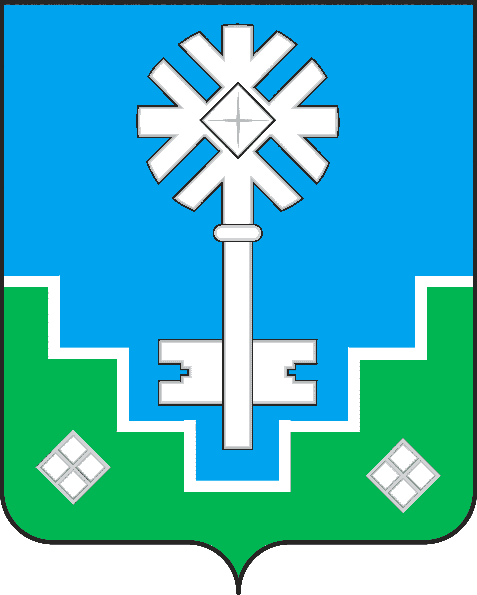 МИИРИНЭЙ ОРОЙУОНУН«Мииринэй куорат»МУНИЦИПАЛЬНАЙ ТЭРИЛЛИИ ДЬАhАЛТАТАУУРААХ